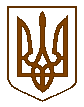 УКРАЇНАЧЕРНІГІВСЬКА МІСЬКА РАДАРОЗПОРЯДЖЕННЯ4 листопада 2015 року								№ 259-рПро проведення фестивалю-конкурсу гітаристів-аматорів «Струни Полісся»Керуючись статтею 42 Закону України «Про місцеве самоврядування в Україні», з метою популяризації гри на народних інструментах, втілення інноваційних методів навчання та форм виконання, стимулювання творчого росту виконавців, підвищення рівня їхньої виконавської майстерності, розвитку та пропаганди народного інструментального музикування, виявлення та підтримки творчо обдарованих дітей, подальшого розвитку виконавської майстерності учнівської молоді, сприяння зростанню культурного рівня мешканців міста та піднесення культурно-туристичного іміджу м. Чернігова:1.	Затвердити Положення про фестиваль-конкурс гітаристів-аматорів «Струни Полісся», що додається.2.	Провести з 9 до 29 листопада 2015 року включно фестиваль-конкурс гітаристів-аматорів «Струни Полісся» (далі – фестиваль-конкурс).3.	Затвердити склад організаційного комітету та склад журі фестивалю-конкурсу, заявку на участь у фестивалі-конкурсі, що додаються.4.	Управлінню культури Чернігівської міської ради (Ткач Ю. В.) забезпечити організацію та проведення фестивалю-конкурсу.5.	Видатки на проведення фестивалю-конкурсу здійснити за рахунок бюджетних коштів, передбачених на фінансування заходів управління культури Чернігівської міської ради (Ткач Ю. В.), на 2015 рік, та спонсорських надходжень.6.	Відділу зв’язків з громадськістю Чернігівської міської ради (Кравченко М. О.), комунальному підприємству «Телерадіоагенство «Новий Чернігів» Чернігівської міської ради (Капустян О. І.), комунальному підприємству «Редакція Чернігівської міської газети «Чернігівські відомості» Чернігівської міської ради (Мокроусова І. М.) забезпечити висвітлення заходів, пов’язаних з проведенням фестивалю-конкурсу.7.	Контроль за виконанням цього розпорядження покласти на заступника міського голови – керуючого справами виконкому Віхрова С. Г.Міський голова									О. В. Соколов